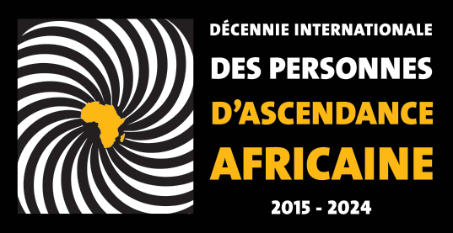 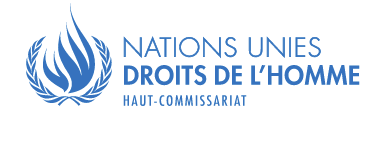 Instance permanente des personnes d’ascendance africaine30 mai au 2 juin 2023Siège des Nations Unies, New YorkDEMANDE DE SOUTIEN FINANCIERDate limite de postulation : 15 mars 2023, 23h59 CETLe HCDH est en mesure de fournir une aide financière à un nombre limité de représentants de la société civile qui envisagent de participer à la deuxième session de l’Instance permanente des personnes d’ascendance africaine. Cette aide consiste en un billet d’avion aller-retour prépayé en classe économique et en une indemnité journalière permettant de couvrir les frais de nourriture, d’hébergement et de transport local à New York.Les candidats seront sélectionnés sur la base de leur travail en représentation de personnes d’ascendance africaine ou pour la défense et la promotion des droits humains des personnes d’ascendance africaine. Le comité de sélection examinera le potentiel des candidats à contribuer spécifiquement aux thèmes qui seront abordés pendant la deuxième session de l’Instance permanente. La diversité géographique et de genre sera également dûment prise en considération.Pour faire une demande de soutien financier, les représentants de la société civile sont priés d’envoyer ce formulaire de postulation, dûment rempli et signé, accompagné de toutes les pièces justificatives, dans un seul courriel à : pfpad@un.org. La postulation et les documents joints doivent être reçus au plus tard le 15 mars 2023, 23h59 CET.Les postulations incomplètes et les postulations reçues après la date limite ne seront pas prises en compte.Le formulaire de postulation comporte trois sections.SECTION I (à remplir par le demandeur)Prénom (comme indiqué dans le passeport) :Deuxième(s) prénom(s) (comme indiqué dans le passeport) :Nom(s) de famille (comme indiqué dans le passeport) :Date de naissance (jj/mm/aaaa) :Lieu de naissance :Nationalité(s) :Pays de résidence :Genre (Femme/Homme/Autre) :Coordonnées du demandeur :Adresse actuelle :Tél (bureau et mobile) :Courriel :Êtes-vous affilié(e) à une organisation ? Si oui, quel est le nom de votre organisation ?	____________________________________________________________________________SECTION II (à remplir par le demandeur)A.	Statut :Votre organisation a-t-elle le statut consultatif ECOSOC ?			Oui				NonVotre organisation a-t-elle été accréditée auprès de la Conférence mondiale contre le racisme, la discrimination raciale, la xénophobie et l’intolérance qui y est associée de 2001 ou de la Conférence d’examen de Durban de 2009 ?			Oui (veuillez indiquer laquelle)		Non		______________________________________________________________________Votre organisation a-t-elle participé à des réunions des Nations Unies sur les droits humains abordant des questions relatives au racisme, à la discrimination raciale, à la xénophobie ou à l’intolérance qui y est associée (Groupe de travail d’experts sur les personnes d’ascendance africaine, Comité pour l’élimination de la discrimination raciale, Conseil des droits de l’homme, Examen périodique universel, Comité des droits de l’homme, etc.) ?			Oui (veuillez indiquer lesquelles et en quelle qualité)			Non		______________________________________________________________________		______________________________________________________________________		______________________________________________________________________Lien avec les questions liées aux droits humains des personnes d’ascendance africaine :Votre organisation représente-t-elle des personnes d’ascendance africaine et/ou mène-t-elle des activités de promotion et de protection des droits humains des personnes d’ascendance africaine ?			Oui				Non	Dans quelle partie du monde le travail de votre organisation se concentre-t-il ?		______________________________________________________________________Veuillez fournir des informations sur les activités que votre organisation a menées en représentation de personnes d’ascendance africaine ou pour défendre les droits humains des personnes d'ascendance africaine :			______________________________________________________________________		______________________________________________________________________		______________________________________________________________________		______________________________________________________________________		______________________________________________________________________		______________________________________________________________________		______________________________________________________________________		______________________________________________________________________		______________________________________________________________________		______________________________________________________________________		______________________________________________________________________		______________________________________________________________________Je joins :Une copie de mon passeportUne copie de mes coordonnées bancaires (veuillez indiquer si vous n’avez PAS de compte bancaire)La section III du formulaire (ci-dessous) dûment remplie, signée et tamponnée par l’organisation de certification (pour les personnes physiques qui représentent une organisation)Je certifie que les réponses et les déclarations ci-dessus sont, à ma connaissance, vraies, complètes et conformes.	Signature du demandeur ____________________________	Date _________________SECTION III (à remplir par l’organisation de certification)Organisation de certification :		a.	Nom de l’organisation :		b.	Adresse :		c.	Tél :		e.	Courriel :Brève description des buts, des objectifs et du travail de l’organisation :	____________________________________________________________________________	____________________________________________________________________________	____________________________________________________________________________Responsabilités actuelles du candidat au soutien financier au sein de l’organisation :	____________________________________________________________________________	____________________________________________________________________________Motif(s) de la nomination de ce candidat :	____________________________________________________________________________	____________________________________________________________________________	____________________________________________________________________________Nom complet et titre du membre de l’organisation chargé de la certification :	____________________________________________________________________________Signature du membre chargé de la certification : ___________________________________	Date : ____________Veuillez apposer le CACHET OFFICIEL de l’organisation